                                                                                                        Приложениек решению Красноармейского районного Собрания от 26.10.2023  № 101Тарифы на платные услуги,предоставляемые муниципальным бюджетным учреждением культуры «Районный Дворец культуры Красноармейского муниципального района Саратовской области» с 26 октября 2023 года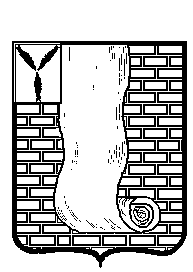 КРАСНОАРМЕЙСКОЕ  РАЙОННОЕ СОБРАНИЕСАРАТОВСКОЙ ОБЛАСТИР Е Ш Е Н И ЕОб утверждении тарифов на платные услуги, предоставляемые  муниципальным бюджетным учреждением культуры «Районный Дворец культуры Красноармейского муниципального района Саратовской области» В соответствии с Уставом Красноармейского муниципального района,  Красноармейское районное Собрание  РЕШИЛО:        1. Утвердить тарифы на платные услуги, предоставляемые муниципальным бюджетным учреждением культуры «Районный Дворец культуры Красноармейского муниципального района Саратовской области» с 26 октября 2023 года, согласно приложению.       2. Считать утратившим силу решение Красноармейского районного Собрания от 06.04.2023 года № 24 «Об утверждении тарифов на платные услуги, предоставляемые  муниципальным бюджетным учреждением культуры «Районный Дворец культуры Красноармейского муниципального района Саратовской области».       3.  Опубликовать настоящее решение путем размещения на официальном сайте администрации Красноармейского муниципального района в информационно - телекоммуникационной сети «Интернет».       4. Настоящее решение вступает в силу с момента официального опубликования (обнародования).Председатель Красноармейского районного Собрания                                                                                Л.В. Герасимова                                                             Глава  Красноармейскогомуниципального района                                                                           А.И. Зотов№ п/пНаименование услугиЕдиница измеренияТариф, село, руб.Тариф, город, руб.1.Предоставление помещения и территории для:- проведения выставок-распродаж:шубы1 день210026001.пальто1 день160026001.обувь1 день160021001.сад-огород1 день160021001.прочих товаров1 день150020001.- презентаций товаров различного назначения:слуховые аппараты1 день3003501.косметическая продукция 1 день4005001.- проведение праздничного концертамероприятие100015001.- проведение концерта авторской песни1 день15%15%1.- проведение вечера поэзии1 день10%10%1.- проведение репетиций (аппаратура, звукооператор)мероприятие100012001.- проведение тренинга, семинара, вечера отдыхамероприятие15002000  1.- проведения выездной регистрации бракамероприятие120015001.- проведение циркового представления% от сбора17 %20 %1.- проведения циркового представления «Цирк-Шапито»подготовка к проведению представления1 день5005001.проведение представления1 день300030001.- проведения аттракционов1 день150020001.- проведение театрализованного представления% от сбора13 %18 %1.- предоставление прочих услугмероприятие100012002.Предоставление аппаратуры для проведения мероприятий ( в том числе работа специалиста с данной аппаратурой)- комплект звуковой аппаратуры до 2 кВт (микшерный пульт, усилитель, колонки, микрофоны, стойки)1 час100010002.- комплект звуковой аппаратуры свыше 2 кВт1 час150015002.- комплект звуковой аппаратуры (светомузыка)1 час100010002.- видеопроекция1 час120012003.Прокат костюмов в сутки:- костюм Деда Мороза1 шт.3005003.- костюм Снегурочки1 шт.3005003.- костюм клоуна, сказочных персонажей1 шт.2004003.- платье1 шт.701003.- сарафан1 шт.501003.- блуза1 шт.30503.- подъюбник1 шт.20503.- юбка1 шт.501003.- рубаха1 шт.501003.- брюки1 шт.701003.- туфли1 шт.1502003.- сапоги1 шт.1502003.- головной убор1 шт.50703.- шаль1 шт.701004.Оформление сценымероприятие100012005.Разработка сценария1 шт.90015006.Концертная программа (номера художественной самодеятельности)1 час150020007.Концертная программа «под ключ» (профессиональные и праздничные концерты, корпоративы, юбилеи)мероприятие300050008.Театрализованное представление (3 и более артистов, в том числе предоставление комплекта звуковой аппаратуры до 2 кВт, без учета доставки артистов)программа1 час400040009.Вызов Деда Мороза и Снегурочки, других сказочных героев (1-2 артистов, для села - без учета доставки артистов): для детей программа20-30 мин.60012009.для взрослыхпрограмма20-30 мин.1000120010.Услуги:- звукооператора1 час1000120010.- радиолиста1 час600100010.- ведущего1 час500100010.- художника1 час20040010.- конферансье1 час1500200010.- аккомпаниатора-баяниста1 час20030010.- видеосъемка1 час1000150010.- запись на диск с видеокамеры1 запись20025010.- фотосъемка с ростовой куклой на свой фотоаппарат1 билет (1 снимок)151511.Проведение:- групповой  мастер- класс (по вокалу, хореографии, театральному искусству, художественному слову), тренинг, лекция, круглый  стол (с человека)1 занятие15020011.- индивидуальный  мастер- класс (по вокалу, хореографии, театральному искусству, художественному слову), тренинг (с человека)1 занятие20030011.- мастер-класс по декоративно-прикладному творчеству, ИЗО (с человека)с предоставлением материала1 занятие15035011.без предоставления материала1 занятие8010011.- выставка декоративно- прикладного творчества5010011.- детская развлекательная программа1 билет305011.- детская игровая программа, праздник на дому, в кафе, организации (в стоимость входит: прокат аппаратуры, работа ведущего, сценарий)1 час1000200011.- взрослая игровая программа с выездом на территорию заказчика (в стоимость входит: прокат аппаратуры, работа ведущего, сценарий)1 час2000250011.- молодежная дискотека1 билет307011.- дискотека, танцевальный вечер для лиц старше 18 лет1 билет10015011.- тематический танцевальный вечер1 билет10015011.- концертная программа с выступлением артистов1 билет5010011.- концертно-развлекательная программа, шоу - программа1 билет10015011.- концертная программа с выступлением артистов, концертно-развлекательная программа, шоу- программа со 2 по 11 ряд концертного зала РДК1 билет40011.- концертная программа с выступлением артистов, концертно-развлекательная программа, шоу- программа с 12 по 17 ряд концертного зала РДК1 билет30011.- концертная программа с выступлением артистов, концертно-развлекательная программа, шоу- программа  с 18 по 23 ряд (балкон) концертного зала РДК1 билет25011.- тематический концерт1 билет5015011.- литературно – поэтическая  гостиная, презентация книги, творческий  вечер1 билет5010011.- тимбилдинговые (командообразующих) игры, квесты, квизы, конкурсы, турниры1 билет5020011.-шоу-программа КВН 1 билет15045011.- концертная программа с розыгрышем призовдля детей1 билет305011.для взрослых1 билет5010011.- Новогоднее или Рождественское представление (дети до 3 лет бесплатно)1 билет5015011.- семинары, обучающие курсы по направлениям культурно- досуговой деятельности, вебинары, конференции ( с человека)1 билет10015011.- беседы, информационный час, викторина, экскурсия1 билет50100- музыкальный конкурс, музыкальный фестиваль (с 1 участника конкурса)1 участник20012.Предоставление:- теннисного столадля детейдля взрослых1 час1 час30505010012.- бильярдного стола1 час10012012.- пневматического ружья1 выстрел101012.- пневматического пистолета1 выстрел101012.- страйкбольный автомат1 выстрелочередь1050105012.- автотранспорта1 км.155012.- инвентаря (столы и др.)1 шт.20030013.Запись фонограммы1 запись9011014.Демонстрация кинофильма:- детский сеанс1 билет205014.- взрослый сеанс1 билет2510014.1- в кинозале «Глобус»14.1Будние дни 2 D:09:00 ч. – 12:59 ч.1 билет-14014.113:00 ч. – 16:59 ч.1 билет-21014.117:00 ч. – 21:59 ч.1 билет-26014.1с 22:00 ч.1 билет-23014.1Будние дни 3 D:09:00 ч. – 12:59 ч.1 билет-17514.113:00 ч. – 16:59 ч.1 билет-23014.117:00 ч. – 21:59 ч.1 билет-28014.1с 22:00 ч.1 билет-25014.1Выходные и праздничные дни 2 D:09:00 ч. – 12:59 ч.1 билет-16014.113:00 ч. – 16:59 ч.1 билет-23014.117:00 ч. – 21:59 ч.1 билет-28014.1с 22:00 ч.1 билет-23014.1Выходные и праздничные дни 3 D:09:00 ч. – 12:59 ч.1 билет-18514.113:00 ч. – 16:59 ч.1 билет-25014.117:00 ч. – 21:59 ч.1 билет-30014.1с 22:00 ч.1 билет-270Выпуски «Мульт в кино» в будние, выходные и праздничные дни10015.Показ спектакля:- детский1 билет208015.- взрослый1 билет30200